Новогодние фантазии воплотились в конкурсах «Новый год без ёлки» и «Дорожный знак на ёлке».Большой и добрый Снеговик в фойе школы приглашает всех на замечательную выставку новогодних игрушек, которая появилась в результате проведенных конкурсов.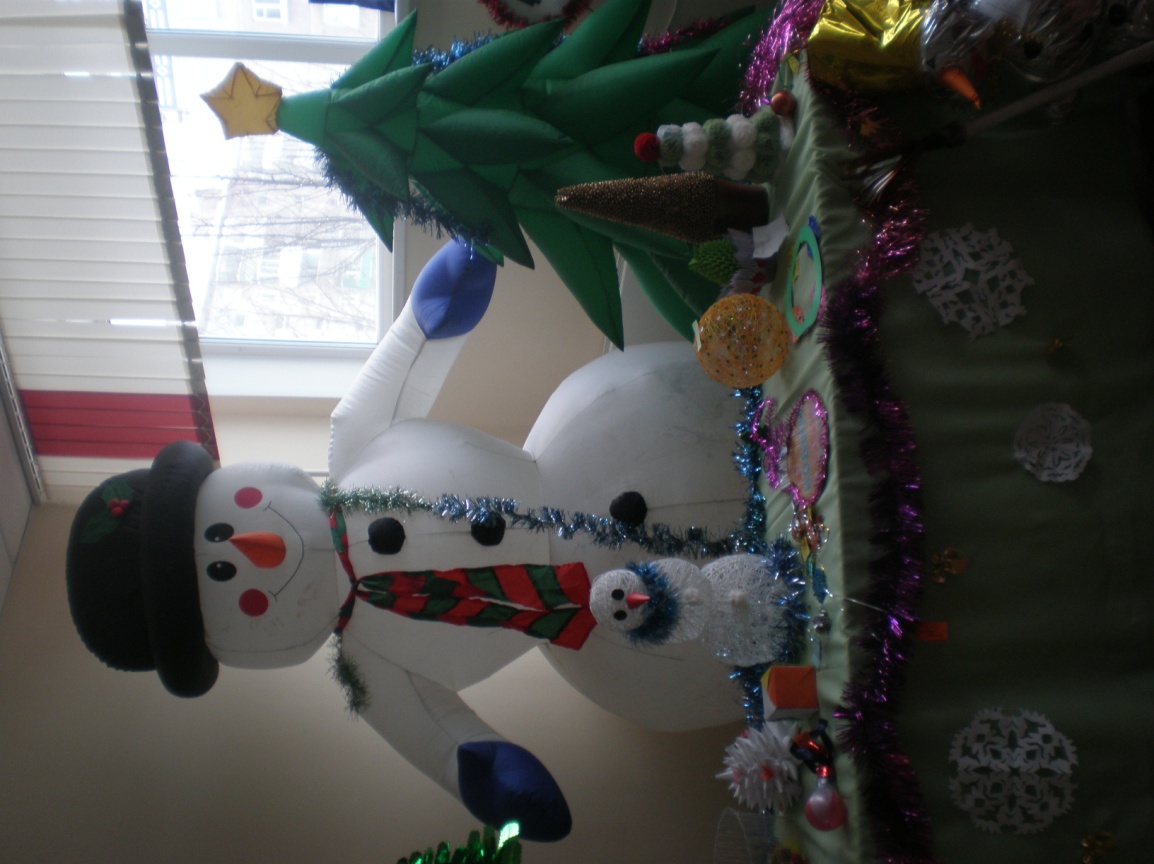 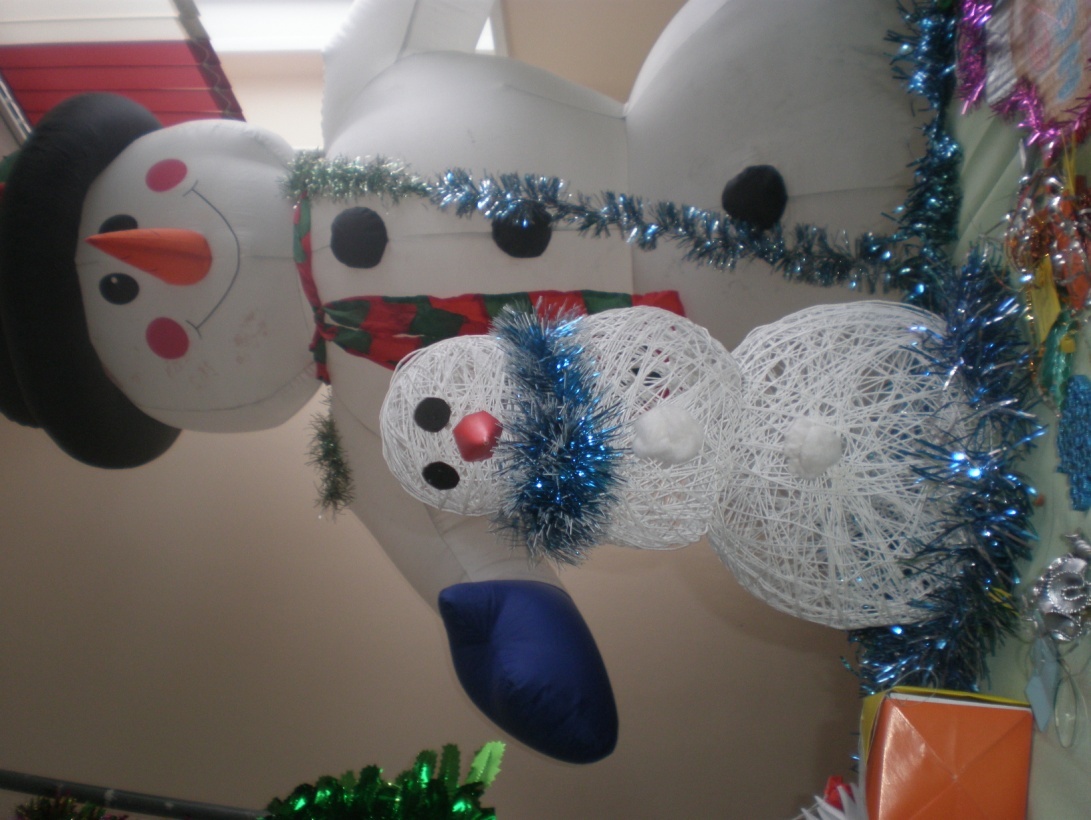 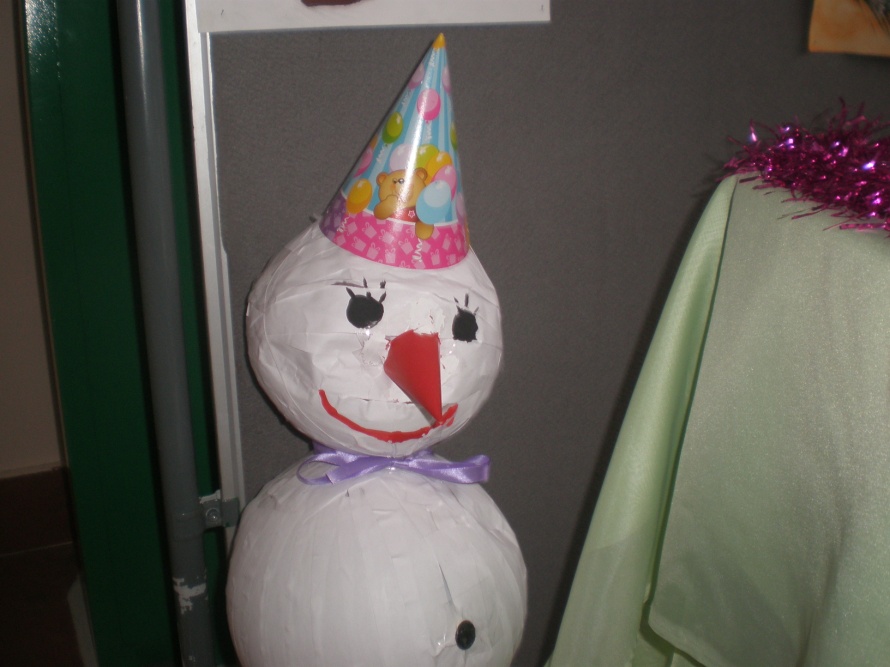 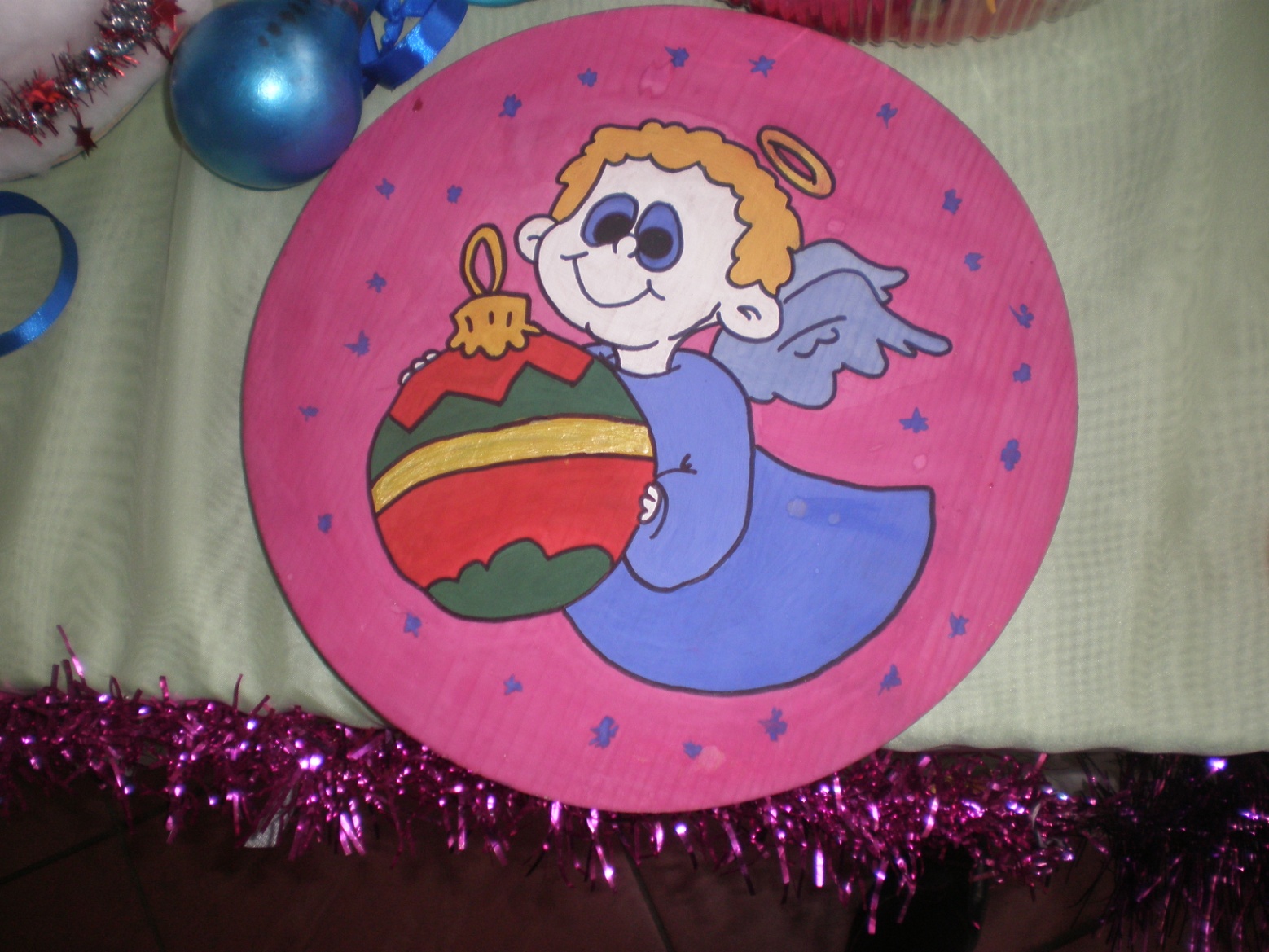 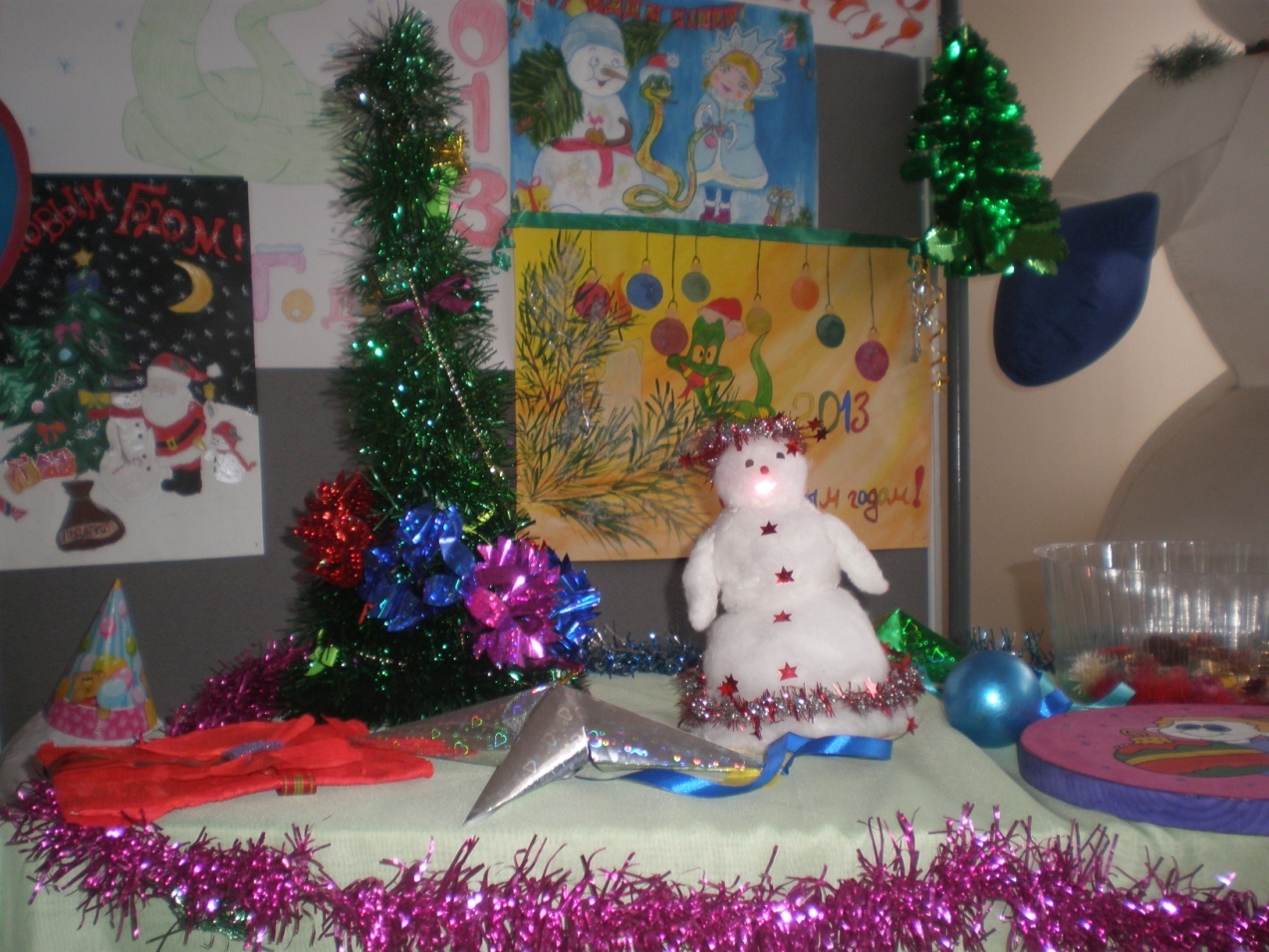 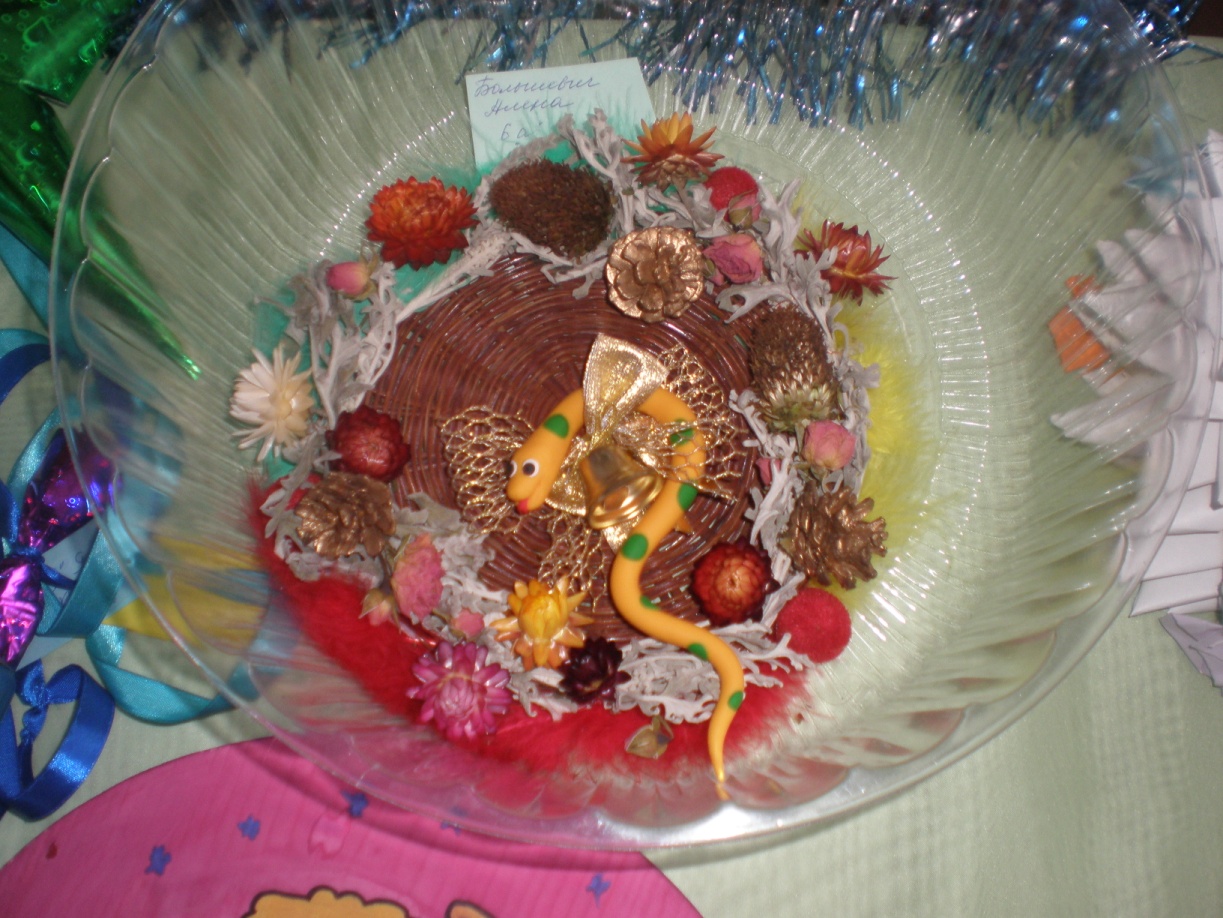 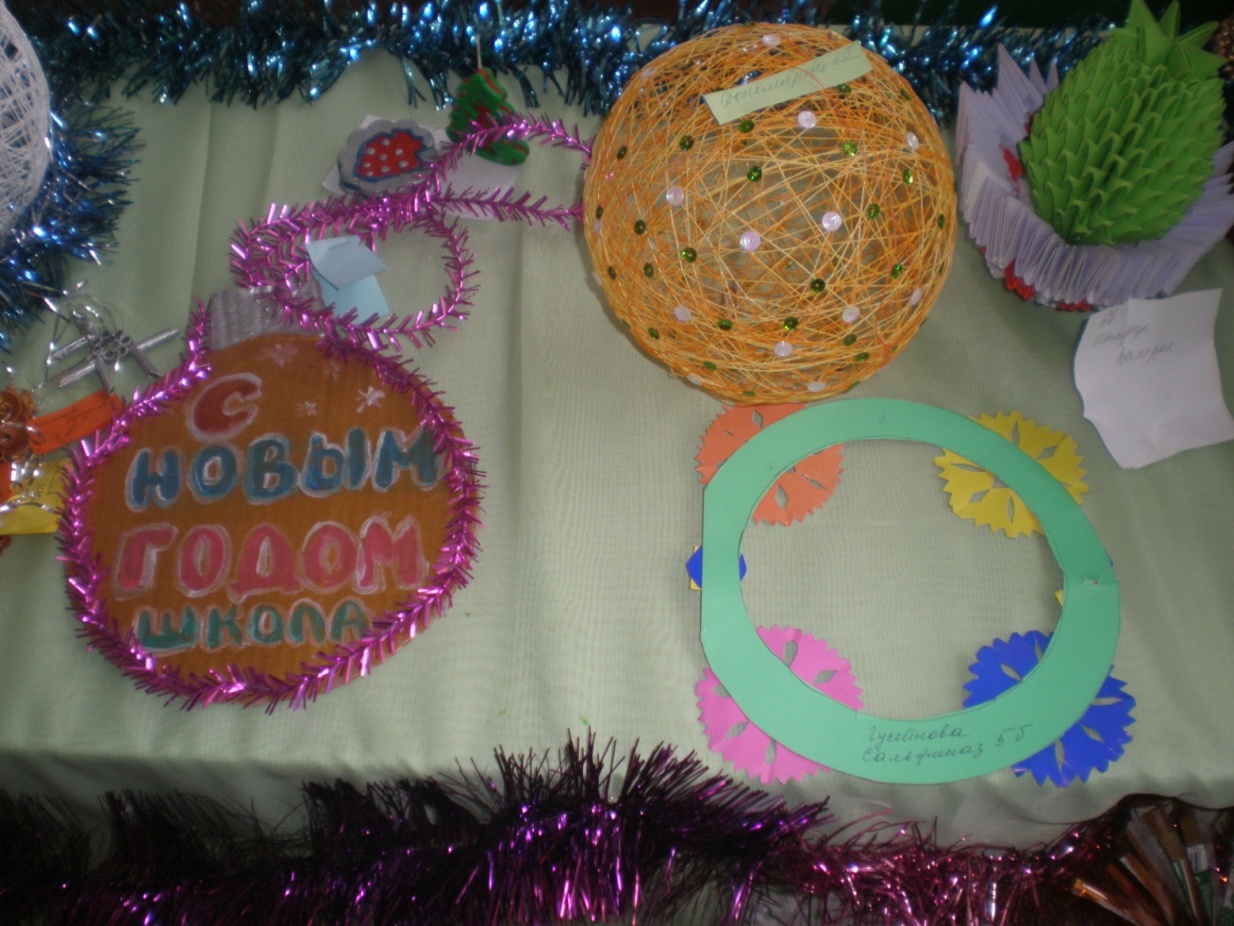 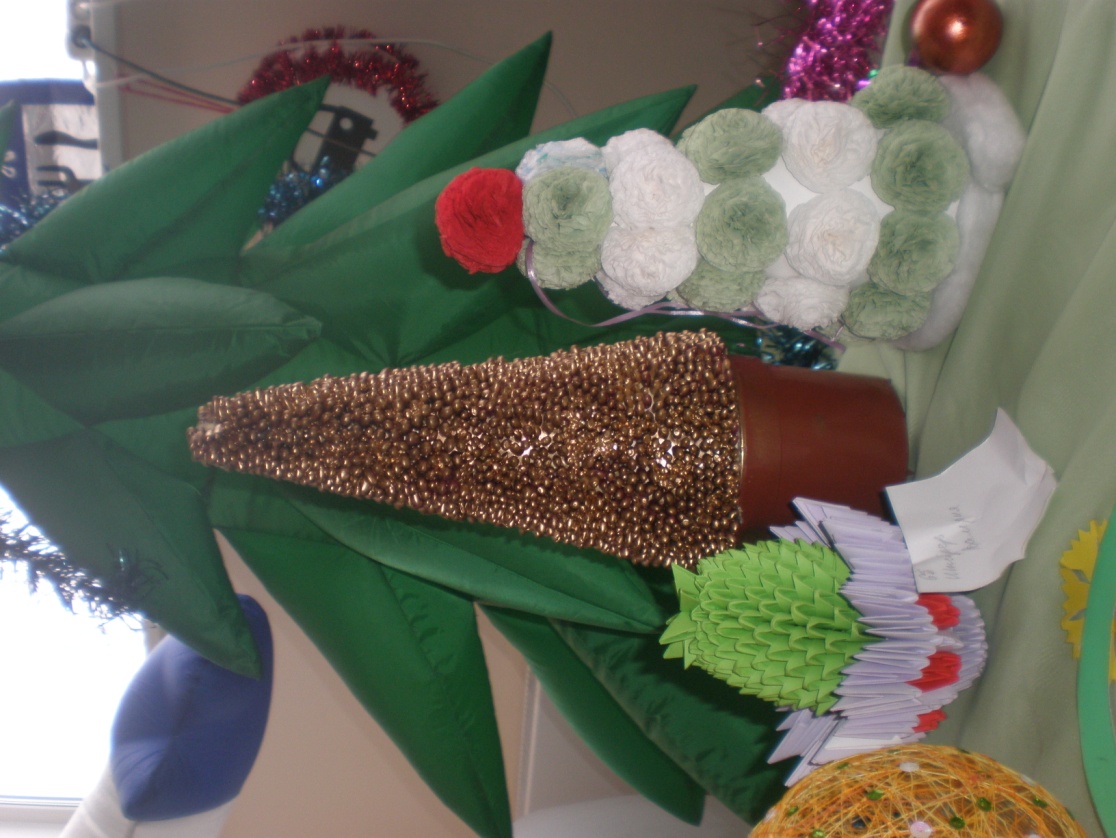 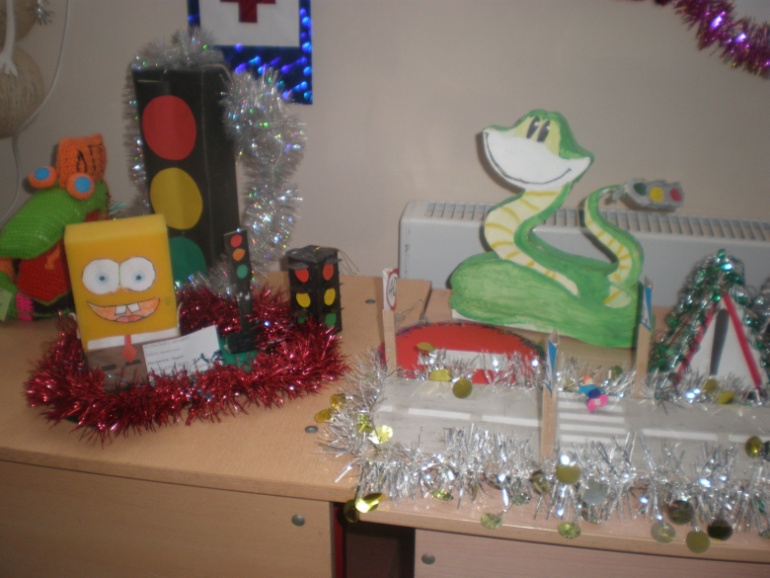 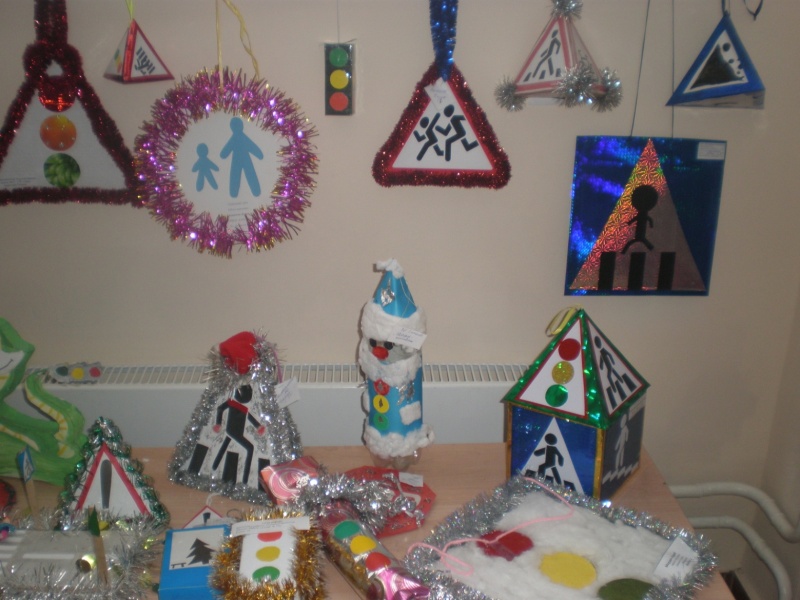 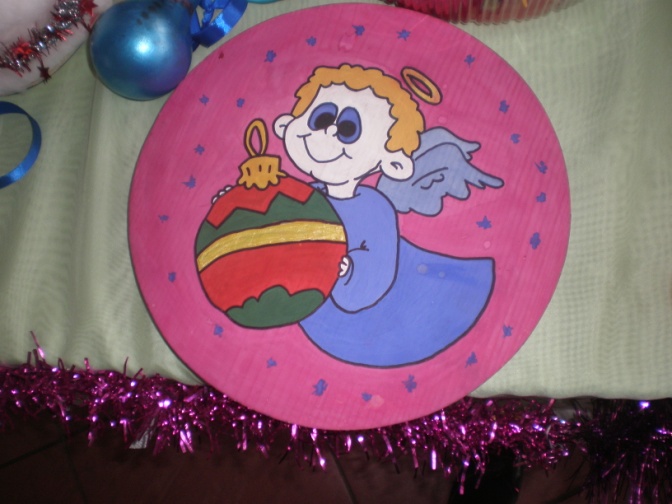 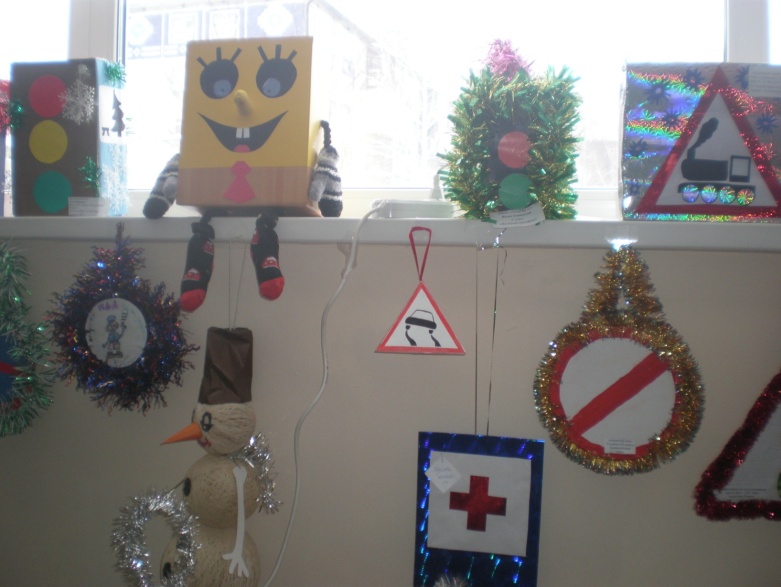 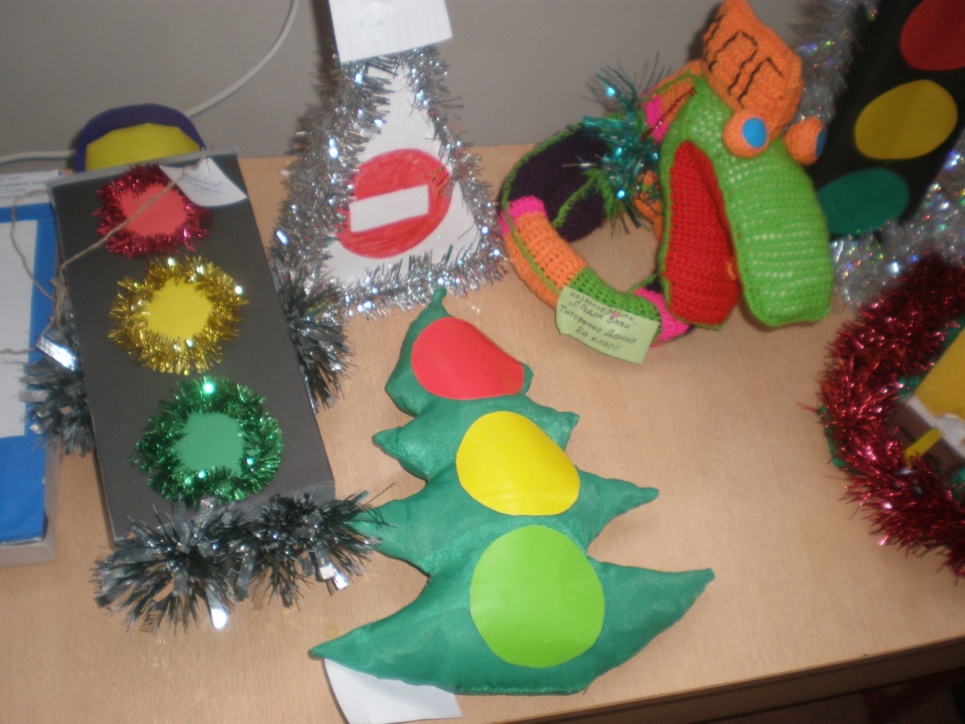 